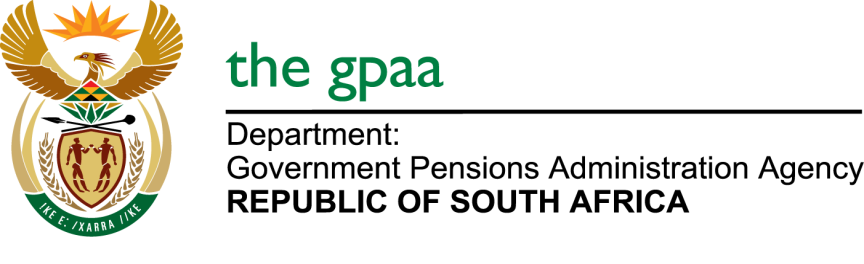 CLOSING DATE: 02 DECEMBER 2019PHYSICAL SECURITY SYSTEMS UPGRADE - FIXED EQUIPMENT BID NO GPAA 19-2019 NAME OF BIDDERSMulti-locking vehicle tracking security systemsStryker Special Security projectsIntegritron Integrated solutions (Pty) LtdNextec security and building technologies (Pty) LtdMultinet systems (Pty) LtdSouthwest systems